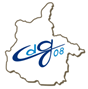 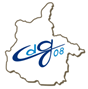 COLLECTIVITÉ TERRITORIALE ou ÉTABLISSEMENT PUBLIC : ……………………………………………………………………………………………………………Autres employeurs pour les fonctionnaires intercommunaux : ……………………………………………………………………………………………………………Dates de validité des lignes directrices de gestion de la collectivité ou de l’établissement : du …….. au ……..Pour mémoire : la proposition d’un agent au titre de la promotion interne ne peut réglementairement intervenir qu’après établissement des lignes directrices de gestion de la collectivité ou de l’établissement.Joindre une copie de l’arrêté fixant les lignes directrices de gestion et des annexes* À préciser uniquement pour les formations de professionnalisation : au 1er emploi / tout au long de la carrière / prise de poste à responsabilité Joindre les attestations de formation de professionnalisation établies par le CNFPTL’ÉVALUATION DE L’AGENT PAR L’AUTORITÉ TERRITORIALE :L’ordre de priorité :		Indiquez :L’ordre de priorité du dossier : 	 (ordre décroissant)                                      Le nombre de dossiers proposés pour l’accès à ce grade : Rapport de l’autorité territoriale :Sujets à développer :Descriptif du poste actuel et nature des fonctions exercées Responsabilités particulières assuméesAppréciation sur la manière de servir Capacité à prendre en charge des responsabilités d’un niveau plus élevé Vœux de l’agent et appréciation de l’autorité territoriale lors de la dernière évaluationLe rapport doit être présenté sur du papier à en-tête de la collectivité et signé par l’autorité territoriale. Dans la mesure du possible, son contenu doit être rédigé dans l’ordre des thèmes abordés ci-dessus.L’entretien professionnel sur l’année N-1et N-2 : soit au titre des années 2021 et 2022Appréciation de la manière de servir du fonctionnaire pour les 2 années précédant la proposition d’inscription, au vu des comptes rendus des entretiens professionnels, en fonction du nombre de croix majoritaire dans chaque colonneJoindre la copie du compte rendu de l’entretien professionnel pour les années 2021 et 2022Pour les agents intercommunaux, sera pris en compte l’entretien professionnel où l’agent effectue le plus grand nombre d’heures. En cas d’égalité, la collectivité qui l’a recruté en premier et ensuite, en fonction de la population de la collectivité (en se référant à l’INSEE pour l’année en cours)*Justifier l’absence de la seconde évaluation : ……………………………………………………………………..…………………………………………………………………………………………………………………………………Les propositions motivées du chef de service :…………………………………………………………………………………………………………………………………………………………………………………………………………………………………………………………………………………………………………………………………………………………………………………………………………………………………………………………………………………………………………………………………………………………………………………………….Avis à compléter par le chef de service (en l’absence de chef de service, par l’autorité territoriale)le  ………………………………            	NOM / Prénom, grade du chef de service :Signature LA FORMATION SUR LES 5 DERNIÈRES ANNÉES CIVILES : Formation de professionnalisation du CNFPT (ou formation continue obligatoire pour la filière Police) et/ou par un organisme de formation : soit du 01/01/2018 au 31/12/2022 inclus.Joindre les attestations de stageCes attestations doivent préciser le numéro de déclaration d’activité du prestataire de formation, sinon joindre le récépissé comportant ce numéro délivré par la Préfecture de Région (sauf pour le CNFPT)Préparation aux concours et examens professionnels échoués sur le grade demandé : soit du 01/01/2018 au 31/12/2022 inclus.Joindre les justificatifs (planning et attestations) * 80% du temps de formation au minimum réalisé**une seule période pour une même préparation sera prise en compteACQUIS DE L’EXPÉRIENCE PROFESSIONNELLEDIPLÔMES INITIAUX OU OBTENUS AU COURS DE LA CARRIÈRE :Joindre la copie des diplômesVALIDATION DES ACQUIS DE L’EXPÉRIENCE :Joindre les justificatifs *Cocher la caseEXPÉRIENCE PROFESSIONNELLE PUBLIQUE ET PRIVÉE AU 31/12/2022 :Reprendre toute la carrière y compris les contrats de travail publics et/ou privés* À préciser titulaire, stagiaire, CDD ou CDIMOBILITÉ : Joindre l’arrêté portant mutation* À préciserADMISSIBILITÉ AUX ÉPREUVES D’ACCÈS AU GRADE DEMANDÉ AU COURS DE LA CARRIÈRE :Joindre les convocations aux épreuves d’admission (pour les agents admissibles) et les attestations de présence (pour les non admissibles)* À préciserCARRIÈRE DANS LE CADRE D’EMPLOIS ACTUEL ou ÉQUIVALENT :Joindre les photocopies des listes d’aptitude et/ou des listes d’admission* À préciserDERNIER GRADE DÉTENU :Joindre le dernier arrêtéPOSITION HIÉRARCHIQUE : Pour l’accès à un grade de catégorie A :					Cocher la case		- Collaborateur direct de l’autorité territoriale 					□		- Directeur d’une structure autonome 						□- Responsable d’un établissement ou d’un service administratif, technique, social, culturel, sportif							□- Missions d’expertise 								□	- Fiche de poste future en concordance avec le grade souhaité			□Pour l’accès à un grade de catégorie B :	- Collaborateur direct de l’autorité territoriale ou administrative			□- Responsable d’un établissement ou d’un service administratif, technique, social, culturel, sportif							□- Fiche de poste future en concordance avec le grade souhaité			□Pour l’accès à un grade de catégorie C :	- Collaborateur direct de l’autorité territoriale 					□- Responsable d’un service technique						□- Fiche de poste future en concordance avec le grade souhaité			□Joindre la fiche de poste actuelle et future ainsi que l’organigramme de la structureENCADREMENT DIRECT D’AGENTS SUR LES 5 DERNIÈRES ANNÉES CIVILES : soit du 01/01/2018 au 31/12/2022 inclus.Cocher la case :              OUI   □            NON   □	EXERCICE D’UN MANDAT SYNDICAL :Joindre les justificatifsFait à .............................  le … /… /…Le Maire (ou le Président) :(signature et cachet) Le cas échéant : proposition de l’examen du dossier par les autres autorités territoriales :Fait à .............................  le … /… /…				Fait à .............................  le … /… /… Le Maire (ou le Président) : 					Le Maire (ou le Président) :(signature et cachet) 						(signature et cachet) 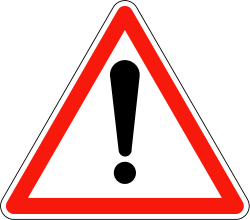 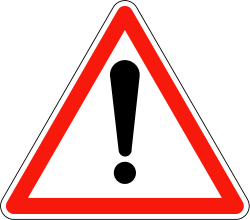 L’inscription sur la liste d’aptitude au titre de la promotion interne s’effectue sur la base des critères définis dans le cadre des lignes directrices de gestion de promotion interne établies par le Président du CDG par arrêté du 5 juillet 2021, après consultation du comité technique placé auprès du CDG et des comités techniques locaux.Procédure à respecter : - sélectionner, sur la base des lignes directrices de gestion propres à la collectivité ou à l’établissement, les agents proposés à la promotion interne (par comparaison des mérites respectifs),- constituer le dossier d’inscription de promotion interne (nouvel imprimé),- transmettre le dossier :complet (documents en recto simple et au format A4),non relié,dactylographié,avant la date butoir par courrier, le cachet de la poste faisant foi (les envois dématérialisés ne seront pas pris en compte).Un accusé réception du dossier vous sera délivré. Pour les agents intercommunaux :La proposition est effectuée par l’autorité territoriale à laquelle le fonctionnaire consacre la plus grande partie de son activité professionnelle et, en cas de durée égale de son travail dans plusieurs collectivités ou établissements, par l'autorité territoriale qui l'a recruté en premier, après avis ou sur propositions des autres autorités territoriales concernées.---------------------------------------------------------------------------------------------------------------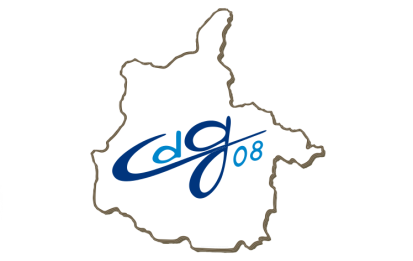 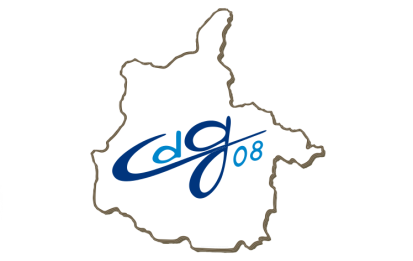 PROMOTION INTERNE 2023Accusé de réceptionLe Président du Centre de Gestion de la Fonction Publique Territoriale des Ardennes accuse réception du dossier de promotion interne pour l’accès au grade de : …………………………………..…… reçu par voie postale le …… /……. / 2023 pour le(s) agent(s) suivant(s) : …………………………………… (Nom et Prénom de l’agent)…………………………………… (Nom et Prénom de l’agent)…………………………………… (Nom et Prénom de l’agent)…………………………………… (Nom et Prénom de l’agent)…………………………………… (Nom et Prénom de l’agent)…………………………………… (Nom et Prénom de l’agent)Fait à Charleville-Mézières,le ………………… 2023Le Président :						Régis DEPAIX						Maire de Montcornet en ArdenneNOM / Prénom de l’Agent : .......................................................................................................................................NOM / Prénom de l’Agent : .......................................................................................................................................NOM / Prénom de l’Agent : .......................................................................................................................................NOM / Prénom de l’Agent : .......................................................................................................................................GRADE ACTUEL : ……………………………………………………………………………………………………GRADE ACTUEL : ……………………………………………………………………………………………………GRADE ACTUEL : ……………………………………………………………………………………………………GRADE ACTUEL : ……………………………………………………………………………………………………ÉCHELON : ……….au  ... /... /…ANCIENNETÉ : ………………………………….……………ANCIENNETÉ : ………………………………….……………FORMATION DE PROFESSIONNALISATION ouFORMATION CONTINUE OBLIGATOIRE (pour la filière Police) :FORMATION DE PROFESSIONNALISATION ouFORMATION CONTINUE OBLIGATOIRE (pour la filière Police) :Datedu   ... /… /…  au  ... /... /…     du   ... /… /…  au  ... /... /…     du   ... /… /…  au  ... /... /…     du   ... /… /…  au  ... /... /…     du   ... /… /…  au  ... /... /…     du   ... /… /…  au  ... /... /…     du   ... /… /…  au  ... /... /…     du   ... /… /…  au  ... /... /…     du   ... /… /…  au  ... /... /…     du   ... /… /…  au  ... /... /…     du   ... /… /…  au  ... /... /…     du   ... /… /…  au  ... /... /…     Type de formation *...............................................  ...............................................  ...............................................  ...............................................  ...............................................  ...............................................  ...............................................  ...............................................  ...............................................  ...............................................  ...............................................  ...............................................  ATTRIBUTION DE NBI :ATTRIBUTION DE NBI :du ... /… /…  au  ... /... /…     Fonctions :.....................................ATTRIBUTION DE NBI :ATTRIBUTION DE NBI :du ... /… /…  au  ... /... /…     Fonctions :.....................................PÉRIODES DE DISPONIBILITÉ :PÉRIODES DE DISPONIBILITÉ :du ........................................... au  ..........................................du ........................................... au  ..........................................du ........................................... au  ..........................................du ........................................... au  ..........................................PÉRIODES DE CONGÉ PARENTAL :PÉRIODES DE CONGÉ PARENTAL :du ........................................... au  ..........................................du ........................................... au  .........................................du ........................................... au  ..........................................du ........................................... au  .........................................VALEUR PROFESSIONNELLEAPPRÉCIATIONNOMBRE DE CROIX PAR COLONNENOMBRE DE CROIX PAR COLONNENOMBRE DE CROIX PAR COLONNEAPPRÉCIATION2021*2022*TotalTrès SatisfaisantSatisfaisantEn voie d’acquisitionÀ améliorerFORMATION SUR LES 5 DERNIÈRES ANNÉESFORMATION SUR LES 5 DERNIÈRES ANNÉESFORMATION SUR LES 5 DERNIÈRES ANNÉESFORMATION SUR LES 5 DERNIÈRES ANNÉESINTITULÉ PRÉCIS DU STAGE SUIVIORGANISME DE FORMATIONDATENOMBREDE JOURSPRÉPARATION AUX CONCOURS ET EXAMENS PROFESSIONNELS SUR LE GRADE DEMANDÉ SUR LES 5 DERNIÈRES ANNÉES*PRÉPARATION AUX CONCOURS ET EXAMENS PROFESSIONNELS SUR LE GRADE DEMANDÉ SUR LES 5 DERNIÈRES ANNÉES*PRÉPARATION AUX CONCOURS ET EXAMENS PROFESSIONNELS SUR LE GRADE DEMANDÉ SUR LES 5 DERNIÈRES ANNÉES*PRÉPARATION AUX CONCOURS ET EXAMENS PROFESSIONNELS SUR LE GRADE DEMANDÉ SUR LES 5 DERNIÈRES ANNÉES*CONCOURS /EXAMENS PROFESSIONNELSGRADEANNÉE**ORGANISMEANNÉED’OBTENTIONINTITULÉ DU DIPLÔMEANNÉE D’OBTENTIONINTITULÉ DU DIPLÔMEVALIDATION COMPLÈTE*VALIDATION COMPLÈTE*OUINONEMPLOYEURS SUCCESSIFSINTITULÉ DE L’EMPLOINOMBRE D’AGENTS ENCADRÉSPÉRIODE D’EMPLOIDURÉE HEBDOMADAIRE DE TRAVAILSTATUT*… /.… /…au... /.… /…… /…. /…au... /…. /…… /.… /…au... /…. /…… /.… /…au... /…. /…MUTATIONEXTERNE OU INTERNE*COLLECTIVITÉouSERVICE D’ORIGINECOLLECTIVITÉouSERVICE D’ACCUEILDATE DE MUTATIONCONCOURS /EXAMENS PROFESSIONNELSGRADEANNÉEADMISSIBLE*ouNON ADMISSIBLECONCOURS / EXAMENS PROFESSIONNELS DANS LE CADRE D’EMPLOIS DES ……………………………..CONCOURS / EXAMENS PROFESSIONNELS DANS LE CADRE D’EMPLOIS DES ……………………………..CONCOURS / EXAMENS PROFESSIONNELS DANS LE CADRE D’EMPLOIS DES ……………………………..CONCOURS / EXAMENS PROFESSIONNELS*GRADEDATE DE NOMINATION GRADEDATE DE NOMINATIONNOMBRE D’AGENTS ENCADRÉSDATE … /… /… au ... /… /…… /… /… au ... /… /…TYPE DE MANDAT DATE … /… /… au ... /… /…… /… /… au ... /… /…